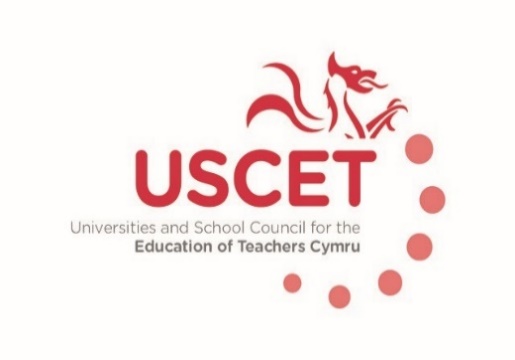 Minutes of the meeting of the Universities and Schools Council for the Education of Teachers held on Thursday 18 October2018 at the Media Resource Centre, Oxford Road, Llandrindod Wells, LD1 6AHAttendance:Mathew Jones (for Elaine Sharpling, Director of Initial Teacher Education, University of Wales Trinity Saint DavidJonathan Davies, Assistant Head, Treorchy ComprehensiveNicola Thomas, Crickhowell High SchoolMel Williams, Assistant Headteacher, Northop Hall PrimaryPaul Davies, GWEMandy Esseen, South Central ConsortiumJon Murphy, Headteacher, Llanfoist Primary SchoolJulia Longville, Cardiff Metropolitan UniversityGill Ellis, Blenheim Community Primary SchoolCatherine Bleasdale, University of Wales Trinity Saint DavidOwen Evans, Teach FirstLisa Taylor University of South WalesTracy Eastment, Cardiff UniversityMalcolm Thomas, Aberystwyth UniversityJohn Luker,  Glyndwr UniversityHazel Wordsworth, Bangor UniversitySchool, FlintshireJames Noble-Rogers (UCET)Jackie Moses (UCET)Apologies: ?Minutes of the previous meetingThe minutes of the meeting held on 19 October were agreed. All matters arising are covered by the agendaElection of a new chairThis was discussed and agreed that JNR would circulate the membership asking for nominations, new Chair and Vice Chair to be in place for the January meeting (James did this also include VC?)Terms of reference for USCETThis was discussed in some details and JNR agreed to update the paper and recirculate to the membership. Important to remain as flexible & inclusive as possible.Key points onMembershipOne HEI and one school representative per partnership (if 2 HEIs in partnership then two reps)Include representation from the College/FE sectorInclude Chairs of working groups if not already a memberPurposeImportant to be seen as key partner and engage as widely as possible especially with Welsh Government, number of new members so meeting with Kevin Palmer on 13 December is importantContinue to have Government, Estyn and UWC in attendance for part of meeting, also invite representation form the new National Academy (GE is an Associate and may be able to represent)Working Groups (confirmed that meeting costs and venue hire can be covered from budget)ResearchQuality assuranceMarketing & RecruitmentPost compulsory CPDNational Mission/prioritiesPartnership working cuts across all working groups Agreed to hold seminar discussion at next meeting around what constitutes partnership and how will this work. Important to re-establish a cooperative working environment. The new Charis to facilitate this sessionPriorities for USCET for the year aheadPartnership & what this meansEstablish USCET as the ‘go to’ organisation on teacher education in WalesResearch agenda, establish a collaborative project for USCETPCET agenda and Welsh policy on thisImplications of policy changes in England and its impact(e.g. ECF, new marketing and recruitment strategy, student fees)Roles of panel membersDiscussion over Chair of working groups, their remit and attendance at USCET meetings. Agreed that they should be there if not already in some other guise.Strategic Stakeholder meeting – Sept 13th (MT)Papers previous circulated and MT gave brief overviewUpdate from providers including accreditation details, programmes and next steps for 2018/19MT – Estyn’s role in regards  the inspection of legacy programmes during the transition to courses delivered by the new partnerships requires clarification. Agreed question for later meetingWhat is role of HEFCW with regard to HEIs, what is their QA relationship with ITT, this also needs clarifyingTE – What is happening in post compulsory education? Felt that Post compulsory is the ‘poor relative’’ where are the standards that were started 198months ago? Estyn don’t inspect although has been discussion about them doing this. Concern around moment between post compulsory and compulsory sector once qualified, very grey area that needs addressingJNR agreed to ask Kevin palmer who the new contact should be.LT – Clarification re UG programmes and their run out time vis a vis the new standards. Previous agreement was thought to be that the new standards would apply to all those beginning programmes in September 2019, and that existing undergraduate students would continue to be formally judged against the existing standards, with mapping across the new standards carried out at institutional level.USCET contribution to UCET conferenceJNR reminded meeting of the UCET Conference in Stratford Upon Avon in November and that their conference fees and accommodation could be paid for from the delegated USCET budgetAny other BusinessNone raisedDate of next meeting31 January 201916 May 2019Venues to be confirmed 